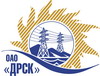 Открытое Акционерное Общество«Дальневосточная распределительная сетевая  компания»Протокол заседания Закупочной комиссии по рассмотрению заявок и выбора победителя                                                                                                              12.12.2014 г.                          дата вступления в силуСпособ и предмет закупки: открытый запрос предложений (ЭТП) на право заключения договора на на поставку:  «Демисезонная спецодежда (АЭС, ХЭС, ПЭС, ЭС ЕАО, ЮЯЭС)» для нужд филиалов ОАО «ДРСК». Закупка проводится согласно ГКПЗ 2015г. раздела  4.2 «Материалы эксплуатации»  № 184  на основании указания ОАО «ДРСК» от  11.11.2014 г. № 288.Плановая стоимость закупки: 10 810 350,00 руб. без учета НДС        Форма голосования членов Закупочной комиссии: очная.ПРИСУТСТВОВАЛИ: постоянно действующая Закупочная комиссия 2-го уровня.ВОПРОСЫ, ВЫНОСИМЫЕ НА РАССМОТРЕНИЕ ЗАКУПОЧНОЙ КОМИССИИ: О признании предложений соответствующими условиям закупки.Об отклонении предложения ООО "ТД Лига Спецодежды" г. МоскваО ранжировке предложений.О проведении переторжкиВыбор победителя.ВОПРОС 1 «О признании предложений соответствующими условиям закупки»ОТМЕТИЛИ:Предложения ООО "ГУП Бисер" (153031, г. Иваново, ул. 23-я Линия, д. 13, стр. 1, пом. 1001), ЗАО "Меридиан" (603055, г. Нижний Новгород, п. Березовая Пойма, ул. Механизаторов, д. 3) признаются удовлетворяющим по существу условиям закупки. Предлагается принять данные предложения к дальнейшему рассмотрению.ВОПРОС 2 «Об отклонении предложения ООО "ТД Лига Спецодежды г. Москва"ОТМЕТИЛИ:Предложение ООО "ТД Лига Спецодежды" г. Москва содержит достаточное для отклонения причину, заключающуюся в несоответствии предложения требованиям Закупочной документации, а именно:  -требованиям пункта 4.3 Технического задания – участником предоставлен сертификат на антиэлектростатические ткани, а протокол испытания на ткань Премьер-Cotton; образец костюма от ОПЗ выполнен из ткани, качество и физико-механические свойства которой определить невозможно; -требования пункта 4.2 Технического задания - участником не предоставлено письмо подтверждения завода-изготовителя о наличии предлагаемой ткани для пошива спецодежды (от ОПЗ и для защиты от вредных и опасных биологических факторов); -требованиям п.п. 1.1 Технического задания - участником предоставлен образец костюма, полностью несоответствующий требованиям (отсутствие карманов, несоответствие цветовой гамме, отсутствие налокотников, качество ткани наглядно схоже с синтетической тканью (смешанной); требованиям п.п 5 пункта 5 Технического задания - участником предоставлен образец из ткани «палатка», цветовая гамма не соответствует заявленной, отсутствуют карманы, трикотажные напульсники не скрыты под продолжением рукава и брюк.Предлагается отклонить данное предложение  от дальнейшего рассмотренияВОПРОС 3  «О предварительной ранжировке предложений»ОТМЕТИЛИ:В соответствии с требованиями и условиями, предусмотренными извещением о закупке и Закупочной документацией, предлагается ранжировать предложения следующим образом: ВОПРОС 4  «О проведении переторжки»ОТМЕТИЛИ:Учитывая результаты экспертизы предложений Участников закупки, а именно:  - ООО «ГУП Бисер» г. Иваново предоставило образцы полностью соответствующие техническому заданию. - у ЗАО «Меридиан» г. Нижний Новгород экспертами выявлены несоответствия, которые являются несущественными. В связи с тем, что  ни один из участников не воспользовался функционалом  электронной торговой площадки, который предполагал возможность понизить цену в момент подачи предложения, поэтому  цена участников торговый процедур окончательна и Закупочная комиссия полагает не целесообразным проведение переторжки.ВОПРОС 5  «Выбор победителя закупки»ОТМЕТИЛИ:На основании вышеприведенной ранжировки предложений Участников закупки предлагается признать Победителем открытого запроса предложений на право заключения договора на поставку «Демисезонная спецодежда (АЭС, ХЭС, ПЭС, ЭС ЕАО, ЮЯЭС)» Участника занявшего первое место ООО "ГУП Бисер" (153031, г. Иваново, ул. 23-я Линия, д. 13, стр. 1, пом. 1001)  Цена: 10 210 600,00 руб. без НДС; 12 048 508,00 руб. с НДС. Срок поставки: с момента подписания договора до 15.03.2015 г. Условия оплаты: до 15.04.2015 г.  Гарантийный срок: 24 месяца                                                Срок действия предложения : до 01 апреля 2015 г.РЕШИЛИ:Признать предложения ООО "ГУП Бисер" (153031, г. Иваново, ул. 23-я Линия, д. 13, стр. 1, пом. 1001), ЗАО "Меридиан" (603055, г. Нижний Новгород, п. Березовая Пойма, ул. Механизаторов, д. 3) соответствующими условиям закупки.Отклонить предложение Участника ООО "ТД Лига Спецодежды" (109431, г. Москва, ул. Привольная, д. 70), поскольку выявленные несоответствия являются существенными и достаточными для отклонения заявки от дальнейшего участия в Закупочной процедуре.Утвердить предварительную ранжировку предложений:1 место: ООО "ГУП Бисер" г. Иваново;2 место: ЗАО "Меридиан" г. Нижний Новгород.Переторжку не проводить  Признать победителем открытого запроса предложений на право заключения договора на поставку «Демисезонная спецодежда (АЭС, ХЭС, ПЭС, ЭС ЕАО, ЮЯЭС)» Участника занявшего первое место ООО "ГУП Бисер" (153031, г. Иваново, ул. 23-я Линия, д. 13, стр. 1, пом. 1001)  Цена: 10 210 600,00 руб. без НДС; 12 048 508,00 руб. с НДС. Срок поставки: с момента подписания договора до 15.03.2015 г. Условия оплаты: до 15.04.2015 г.  Гарантийный срок: 24 месяца.   Срок действия предложения: до 01 апреля 2015 г.№ 35/МЭ-ВП             город  Благовещенск                   08.12.2014 г.дата подписания в силуМесто в ранжировкеНаименование и адрес участникаЦена и иные существенные условияКоличество баллов1 местоООО "ГУП Бисер" (153031, г. Иваново, ул. 23-я Линия, д. 13, стр. 1, пом. 1001)Цена: 10 210 600,00 руб. без НДС;                 12 048 508,00 руб. с НДССрок поставки: с момента подписания договора до 15.03.2015 г.                                           Условия оплаты: до 15.04.2015 г.  Гарантийный срок: 24 месяца                                                       Срок действия оферты: до 01 апреля 2015 г.3,002 местоЗАО "Меридиан" (603055, г. Нижний Новгород, п. Березовая Пойма, ул. Механизаторов, д. 3)Цена: 10 237 696,50 руб.  без НДС;                 12 080 481,85 руб. с НДССрок поставки: в течение 20 рабочих дней с момента подписания договора и спецификации обеими сторонами до 15.03.2015 г.                                                                                   Условия оплаты: в течение 30 дней с момента получения  Товара на складе Покупателя, но не позднее 15.04.2015 г.  Гарантийный срок: согласно ГОСТ, ТУ. Гарантийный срок на поставляемую продукцию соответствует гарантийному сроку изготовителя, но не менее двух лет. Срок изготовления продукции – не ранее 2014 г. Срок действия оферты: до 31 января 2015 г.2,75Ответственный секретарьТехнический секретарь________________________________________________О.А. МоторинаТ.В. Коротаева